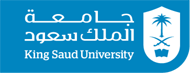                أقسام العلوم والدراسات الطبية                   مركز التدريب والتوظيفاســـم الطالبة : ..............................................................................الكليـة : .............................................................................رقـــم الجــــــوال : .............................................................................البريد الالكتروني : .............................................................................سعادة رئيسة قسم ...................                                                                                              الموقرةسعادة مديرة مركز التدريب والتوظيف                                                                                          الموقرةالسلام عليكم ورحمة الله وبركاتهاوافق على قيام المذكورة بياناتها أعلاهـ بجميع الرحلات العلمية الميدانية لمقرر ................................ والمعتمدة من القسم خلال الفصل الدراسي ………..لعام ..... 14 -   ....14 هـ  .                                                                                                 ولي أمر الطالبة                                                                                            الاسـم : ..................................                                                                                            التوقيع : ...................................